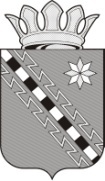 Российская Федерация Новгородская областьАДМИНИСТРАЦИЯ МАЛОВИШЕРСКОГО МУНИЦИПАЛЬНОГО РАЙОНАРАСПОРЯЖЕНИЕг. Малая Вишера1. Утвердить следующее распределение должностных обязанностей по исполнению полномочий Администрации муниципального района Новгородской области (далее муниципальный район) между Главой  муниципального района, первым заместителем, заместителями Главы Администрации муниципального района и управляющим Делами Администрации муниципального района:1.1. Маслов Николай Александрович – Глава муниципального района1.1.1.Осуществляет руководство деятельностью Администрации муниципального района на принципах единоначалия по всем направлениям социально-экономического развития территории. 1.1.2. Обеспечивает осуществление полномочий по решению вопросов местного значения, и отдельных переданных Администрации муниципального района государственных полномочий.1.1.3. Решает вопросы кадров, финансов, соблюдения законности; координирует работу первого заместителя, заместителей Главы Администрации муниципального района, управляющего Делами Администрации муниципального района. Подписывает постановления, распоряжения Администрации муниципального района, а также договоры и соглашения, заключаемые Администрацией муниципального района. Разрабатывает структуру Администрации муниципального района. Назначает и освобождает от должности муниципальных служащих и служащих Администрации муниципального района,  руководителей муниципальных  предприятий, согласовывает назначение руководителей муниципальных учреждений.1.1.4. Взаимодействует с федеральными органами государственной власти, органами государственной власти области, органами местного самоуправления муниципальных районов, округов области, органами местного самоуправления поселений.1.1.5. Возглавляет:основной состав районной призывной комиссии;антитеррористическую комиссию в Маловишерском муниципальном районе;районную межведомственную комиссию по противодействию наркомании, токсикомании, алкоголизму и табакокурению;суженное заседание;межведомственную комиссию по профилактике правонарушений;координационный Совет по поддержке малого и среднего бизнеса Маловишерского муниципального района;координационный Совет по реализации направлений демографической политики Новгородской области на период до 2025 года на территории Маловишерского района;координационный Совет по туризму при Главе Маловишерского муниципального района Новгородской области;Совет по делам инвалидов;комиссию по формированию и организации подготовки резерва управленческих кадров Маловишерского муниципального района;консультационный совет по профессиональному образованию при Администрации муниципального района;общественную комиссию по вопросам обеспечения жилой площадью детей – сирот и детей, оставшихся без попечения родителей, а также лиц из их числа, нуждающихся в жилой площади, при Главе муниципального района;межведомственную комиссию по рассмотрению вопросов соблюдения требований трудового законодательства и социально-трудовых отношений в организациях бюджетной и производственной сферы, а также по рассмотрению вопросов по увеличению доходной части бюджетов различных уровней;комиссию по противодействию коррупции в Маловишерском муниципальном  районе;комиссию по обеспечению безопасности  дорожного движения в муниципальном районе;редакции периодических печатных изданий – бюллетеня «Возрождение» и муниципальной газеты «Маловишерский вестник».1.1.6. Организует исполнение полномочий, переданных по соглашениям Администрации муниципального района городским и сельскими поселениями, входящими в состав муниципального района.1.1.7. Контролирует деятельность юридического отдела Администрации муниципального района, ведущего специалиста Администрации муниципального района (по мобилизационной подготовке).1.1.8. Организует и осуществляет мероприятия по мобилизационной подготовке муниципальных предприятий и учреждений, находящихся на территории муниципального района;1.1.9. Организует взаимодействие с Маловишерским подразделением областного государственного автономного учреждения «Агентство информационных коммуникаций». 1.1.10. Осуществляет иные полномочия в соответствии с федеральными и областными законами, Уставом Маловишерского муниципального района.1.1.11. В случае отсутствия Главы муниципального района, невозможности выполнения им своих обязанностей,  его обязанности временно осуществляет первый заместитель Главы администрации муниципального района, а в случае  его отсутствия один из заместителей Главы администрации муниципального района в соответствии с распоряжением Администрации муниципального района.1.1.12. В случае досрочного прекращения полномочий Главы муниципального района либо применения к нему по решению суда мер процессуального принуждения в виде заключения под стражу или временного отстранения от должности обязанности Главы муниципального района временно исполняет первый заместитель Главы Администрации муниципального района.1.2. Платонов Дмитрий Борисович – первый заместитель Главы Администрации муниципального района 1.2.1.Организует взаимодействие органов местного самоуправления муниципального района, городских и сельских поселений, организаций по вопросам: дорожного хозяйства, землепользования,  управления и распоряжения имуществом, градостроительства, архитектуры и строительства, общественной безопасности, гражданской обороны и чрезвычайным ситуациям, жилищно-коммунального хозяйства, топливно-энергетического комплекса, связи, благоустройства, транспорта, обеспечения правопорядка. Организует и реализует мероприятия  Комплексного плана противодействия идеологии терроризма в Российской Федерации на 2019-2023 годы и другие мероприятия по противодействию идеологии терроризма на территории муниципального района. 1.2.2. Обеспечивает в соответствии с Федеральным законом от                          06 октября 2003 года № 131-ФЗ «Об общих принципах организации местного самоуправления в Российской Федерации», Уставом муниципального района исполнение вопросов местного значения:организация в границах муниципального района электро- и газоснабжения поселений в пределах полномочий, установленных законодательством Российской Федерации;создание условий для предоставления транспортных услуг населению и организация транспортного обслуживания населения между поселениями в границах муниципального района;участие в профилактике терроризма и экстремизма, а также в минимизации и (или) ликвидации последствий проявлений терроризма и экстремизма на территории муниципального района;участие в предупреждении и ликвидации последствий чрезвычайных ситуаций на территории муниципального района;участие в организации деятельности по накоплению (в том числе раздельному накоплению, сбору), транспортированию, обработке, утилизации, обезвреживанию, захоронению твердых коммунальных отходов на территории муниципального района;владение, пользование и распоряжение имуществом, находящимся в муниципальной собственности муниципального района;создание условий для обеспечения поселений, входящих в состав муниципального района, услугами связи;содержание на территории муниципального района межпоселенческих мест захоронения, организация ритуальных услуг;организация и осуществление мероприятий по территориальной обороне и гражданской обороне, защите населения и территории муниципального района от чрезвычайных ситуаций природного и техногенного характера;осуществление мероприятий по обеспечению безопасности людей на водных объектах, охране их жизни и здоровья;осуществление в пределах, установленных водным законодательством Российской Федерации, полномочий собственника водных объектов, установление правил использования водных объектов общего пользования для личных и бытовых нужд, включая обеспечение свободного доступа граждан к водным объектам общего пользования и их береговым полосам;организация охраны общественного порядка на территории муниципального района муниципальной милицией;дорожная деятельность в отношении автомобильных дорог местного значения вне границ населенных пунктов в границах Маловишерского муниципального района, осуществление муниципального контроля на автомобильном транспорте, городском наземном электрическом транспорте и в дорожном хозяйстве вне границ населенных пунктов в границах муниципального района (в соответствии с Федеральным законом от                         31 июля 2020 года № 248-ФЗ «О государственном контроле (надзоре) и муниципальном контроле в Российской Федерации» муниципальный контроль подлежит осуществлению при наличии на территории муниципального района соответствующего объекта муниципального контроля), организация дорожного движения и обеспечение безопасности дорожного движения на них, а также осуществление иных полномочий в области использования автомобильных дорог и осуществления дорожной деятельности в соответствии с законодательством Российской Федерации;утверждение схем территориального планирования муниципального района, утверждение подготовленной на основе схемы территориального планирования муниципального района документации по планировке территории, ведение информационной системы обеспечения градостроительной деятельности, осуществляемой на территории муниципального района, резервирование и изъятие земельных участков в границах муниципального района для муниципальных нужд;утверждение схемы размещения рекламных конструкций, выдача разрешений на установку и эксплуатацию рекламных конструкций на территории муниципального района, аннулирование таких разрешений, выдача предписаний о демонтаже самовольно установленных рекламных конструкций на территории муниципального района, осуществляемые в соответствии с Федеральным законом от 13 марта 2006 года № 38-ФЗ «О рекламе».1.2.3. Обеспечивает в соответствии с Уставом муниципального района исполнение вопросов местного значения на территориях Бургинского и Веребьинского сельских поселений муниципального района: организация в границах поселения электро -, тепло -, газо - и водоснабжения населения, водоотведения, снабжения населения топливом в пределах полномочий, установленных законодательством Российской Федерации;обеспечение проживающих в поселении и нуждающихся в жилых помещениях малоимущих граждан жилыми помещениями, организация строительства и содержания муниципального жилищного фонда, создание условий для жилищного строительства, осуществление муниципального жилищного контроля, а также иных полномочий органов местного самоуправления в соответствии с жилищным законодательством;осуществление муниципального контроля за исполнением единой теплоснабжающей организацией обязательств по строительству, реконструкции и (или) модернизации объектов теплоснабжения (в соответствии с Федеральным законом от 31 июля 2020 года № 248-ФЗ «О государственном контроле (надзоре) и муниципальном контроле в Российской Федерации» муниципальный контроль подлежит осуществлению при наличии на территориях Бургинского и Веребьинского сельских поселений соответствующего объекта муниципального контроля);создание условий для предоставления транспортных услуг населению; участие в профилактике терроризма и экстремизма, а также в минимизации и (или) ликвидации последствий проявлений терроризма и экстремизма в границах поселения;участие в предупреждении и ликвидации последствий чрезвычайных ситуаций в границах поселения;организация и осуществление мероприятий по территориальной обороне и гражданской обороне, защите населения и территории поселения от чрезвычайных ситуаций природного и техногенного характера;создание, содержание и организация деятельности аварийно-спасательных служб и (или) аварийно-спасательных формирований на территории поселения;осуществление мероприятий по обеспечению безопасности людей на водных объектах, охране их жизни и здоровья;осуществление в пределах, установленных водным законодательством Российской Федерации, полномочий собственника водных объектов, информирование населения об ограничениях их использования;утверждение генеральных планов поселения, правил землепользования и застройки, утверждение подготовленной на основе генеральных планов поселения документации по планировке территории, выдача разрешений на строительство (за исключением случаев, предусмотренных Градостроительным кодексом Российской Федерации, иными федеральными законами), разрешений на ввод объектов в эксплуатацию при осуществлении строительства, реконструкции объектов капитального строительства, расположенных на территории поселения, утверждение местных нормативов градостроительного проектирования поселений, резервирование земель и изъятие земельных участков в границах поселения для муниципальных нужд, осуществление муниципального земельного контроля в границах поселения, осуществление в случаях, предусмотренных Градостроительным кодексом Российской Федерации, осмотров зданий, сооружений и выдача рекомендаций об устранении выявленных в ходе таких осмотров нарушений;принятие решений и проведение на территории поселения мероприятий по выявлению правообладателей ранее учтенных объектов недвижимости, направление сведений о правообладателях данных объектов недвижимости для внесения в Единый государственный реестр недвижимости;обеспечение выполнения работ, необходимых для создания искусственных земельных участков для нужд поселения в соответствии с федеральным законом;участие в соответствии с федеральным законом в выполнении комплексных кадастровых работ.1.2.4. Обеспечивает в соответствии с Уставом муниципального района исполнение вопросов местного значения на территории Маловишерского городского поселения  Маловишерского муниципального района Новгородской области (далее Маловишерское городское поселение):1.2.4.1. Владение, пользование и распоряжение имуществом, находящимся в муниципальной собственности Маловишерского городского поселения;1.2.4.2. Организация в границах Маловишерского городского поселения электро -, тепло -, газо - и водоснабжения населения, водоотведения, снабжения населения топливом в пределах полномочий, установленных законодательством Российской Федерации;1.2.4.3. Осуществление муниципального контроля за исполнением единой теплоснабжающей организацией обязательств по строительству, реконструкции и (или) модернизации объектов теплоснабжения (в соответствии с Федеральным законом от 31 июля 2020 года № 248-ФЗ «О государственном контроле (надзоре) и муниципальном контроле в Российской Федерации» муниципальный контроль подлежит осуществлению при наличии на территории Маловишерского городского поселения соответствующего объекта муниципального контроля);1.2.4.4. Дорожная деятельность в отношении автомобильных дорог местного значения в границах населенных пунктов Маловишерского городского поселения и обеспечение безопасности дорожного движения на них, включая создание и обеспечение функционирования парковок (парковочных мест), осуществление муниципального контроля на автомобильном транспорте, городском наземном электрическом транспорте и в дорожном хозяйстве в границах населенных пунктов Маловишерского городского поселения (в соответствии с Федеральным законом от 31 июля 2020 года         № 248-ФЗ «О государственном контроле (надзоре) и муниципальном контроле в Российской Федерации» муниципальный контроль подлежит осуществлению при наличии на территории Маловишерского городского поселения соответствующего объекта муниципального контроля), организация дорожного движения, а также осуществление иных полномочий в области использования автомобильных дорог и осуществления дорожной деятельности в соответствии с законодательством Российской Федерации;1.2.4.5. Обеспечение проживающих в Маловишерском городском поселении и нуждающихся в жилых помещениях малоимущих граждан жилыми помещениями, организация строительства и содержания муниципального жилищного фонда, создание условий для жилищного строительства, осуществление муниципального жилищного контроля (в соответствии с Федеральным законом от 31 июля 2020 года № 248-ФЗ               «О государственном контроле (надзоре) и муниципальном контроле в Российской Федерации» муниципальный контроль подлежит осуществлению при наличии на территории Маловишерского городского поселения соответствующего объекта муниципального контроля), а также иных полномочий органов местного самоуправления в соответствии с жилищным законодательством;1.2.4.6. Создание условий для предоставления транспортных услуг населению и организация транспортного обслуживания населения в границах Маловишерского городского поселения;1.2.4.7. Участие в профилактике терроризма и экстремизма, а также в минимизации и (или) ликвидации последствий проявлений терроризма и экстремизма в границах Маловишерского городского поселения;1.2.4.8. Участие в предупреждении и ликвидации последствий чрезвычайных ситуаций в границах Маловишерского городского поселения;1.2.4.9. Обеспечение первичных мер пожарной безопасности в границах населенных пунктов Маловишерского городского поселения;1.2.4.10. Создание условий для массового отдыха жителей Маловишерского городского поселения и организация обустройства мест массового отдыха населения, включая обеспечение свободного доступа граждан к водным объектам общего пользования и их береговым полосам;1.2.4.11. Участие в организации деятельности по накоплению (в том числе раздельному накоплению) и транспортированию твердых коммунальных отходов;1.2.4.12. Утверждение правил благоустройства территории Маловишерского городского поселения, осуществление муниципального контроля в сфере благоустройства, предметом которого является соблюдение правил благоустройства территории поселения, требований к обеспечению доступности для инвалидов объектов социальной, инженерной и транспортной инфраструктур и предоставляемых услуг (в соответствии с Федеральным законом от 31 июля 2020 года № 248-ФЗ «О государственном контроле (надзоре) и муниципальном контроле в Российской Федерации»муниципальный контроль подлежит осуществлению при наличии на территории Маловишерского городского поселения соответствующего объекта муниципального контроля), организация благоустройства территории Маловишерского городского поселения в соответствии с указанными правилами, а также организация использования, охраны, защиты, воспроизводства городских лесов, лесов особо охраняемых природных территорий, расположенных в границах населенных пунктов Маловишерского городского поселения;1.2.4.13. Утверждение генеральных планов Маловишерского городского поселения, правил землепользования и застройки, утверждение подготовленной на основе генеральных планов Маловишерского городского поселения документации по планировке территории, выдача градостроительного плана земельного участка, расположенного в границах Маловишерского городского поселения, выдача разрешений на строительство (за исключением случаев, предусмотренных Градостроительным кодексом Российской Федерации, иными федеральными законами), разрешений на ввод объектов в эксплуатацию при осуществлении строительства, реконструкции объектов капитального строительства, расположенных на территории Маловишерского городского поселения, утверждение местных нормативов градостроительного проектирования Маловишерского городского поселения, резервирование земель и изъятие земельных участков в границах Маловишерского городского поселения для муниципальных нужд, осуществление муниципального земельного контроля в границах Маловишерского городского поселения (в соответствии с Федеральным законом от 31 июля 2020 года №248-ФЗ                       «О государственном контроле (надзоре) и муниципальном контроле в Российской Федерации» муниципальный контроль подлежит осуществлению при наличии на территории Маловишерского городского поселения соответствующего объекта муниципального контроля), осуществление в случаях, предусмотренных Градостроительным кодексом Российской Федерации, осмотров зданий, сооружений и выдача рекомендаций об устранении выявленных в ходе таких осмотров нарушений, направление уведомления о соответствии указанных в уведомлении о планируемых строительстве или реконструкции объекта индивидуального жилищного строительства или садового дома (далее - уведомление о планируемом строительстве) параметров объекта индивидуального жилищного строительства или садового дома установленным параметрам и допустимости размещения объекта индивидуального жилищного строительства или садового дома на земельном участке, уведомления о несоответствии указанных в уведомлении о планируемом строительстве параметров объекта индивидуального жилищного строительства или садового дома установленным параметрам и (или) недопустимости размещения объекта индивидуального жилищного строительства или садового дома на земельном участке, уведомления о соответствии или несоответствии построенных или реконструированных объекта индивидуального жилищного строительства или садового дома требованиям законодательства о градостроительной деятельности при строительстве или реконструкции объектов индивидуального жилищного строительства или садовых домов на земельных участках, расположенных на территории Маловишерского городского поселения, принятие в соответствии с гражданским законодательством Российской Федерации решения о сносе самовольной постройки, решения о сносе самовольной постройки или ее приведении в соответствие с предельными параметрами разрешенного строительства, реконструкции объектов капитального строительства, установленными правилами землепользования и застройки, документацией по планировке территории, или обязательными требованиями к параметрам объектов капитального строительства, установленными федеральными законами (далее также - приведение в соответствие с установленными требованиями), решения об изъятии земельного участка, не используемого по целевому назначению или используемого с нарушением законодательства Российской Федерации, осуществление сноса самовольной постройки или ее приведения в соответствие с установленными требованиями в случаях, предусмотренных Градостроительным кодексом Российской Федерации;1.2.4.14. Присвоение адресов объектам адресации, изменение, аннулирование адресов, присвоение наименований элементам улично-дорожной сети (за исключением автомобильных дорог федерального значения, автомобильных дорог регионального или межмуниципального значения, местного значения муниципального района), наименований элементам планировочной структуры в границах Маловишерского городского поселения, изменение, аннулирование таких наименований, размещение информации в государственном адресном реестре;1.2.4.15. Организация ритуальных услуг и содержание мест захоронения;1.2.4.16. Организация и осуществление мероприятий по территориальной обороне и гражданской обороне, защите населения и территории Маловишерского городского поселения от чрезвычайных ситуаций природного и техногенного характера;1.2.4.17. Создание, содержание и организация деятельности аварийно-спасательных служб и (или) аварийно-спасательных формирований на территории Маловишерского городского поселения;1.2.4.18. Осуществление мероприятий по обеспечению безопасности людей на водных объектах, охране их жизни и здоровья;1.2.4.19. Осуществление в пределах, установленных водным законодательством Российской Федерации, полномочий собственника водных объектов, информирование населения об ограничениях их использования;1.2.4.20. Оказание поддержки гражданам и их объединениям, участвующим в охране общественного порядка, создание условий для деятельности народных дружин;1.2.4.21. Предоставление помещения для работы на обслуживаемом административном участке Маловишерского городского поселения сотруднику, замещающему должность участкового уполномоченного полиции;1.2.4.22. Обеспечение выполнения работ, необходимых для создания искусственных земельных участков для нужд Маловишерского городского поселения в соответствии с федеральным законом;1.2.4.23. Участие в соответствии с федеральным законом в выполнении комплексных кадастровых работ;1.2.4.24. Принятие решений и проведение на территории Маловишерского городского поселения мероприятий по выявлению правообладателей ранее учтенных объектов недвижимости, направление сведений о правообладателях данных объектов недвижимости для внесения в Единый государственный реестр недвижимости;1.2.4.25. Создание условий для обеспечения жителей Маловишерского городского поселения услугами связи.1.2.5. Обеспечивает исполнение части полномочий по решению вопросов местного значения, переданных на основании соглашений Администрации муниципального района городским и сельскими поселениями, входящими в состав муниципального района, по вопросам, указанным в подпункте 1.2.1.1.2.6. Обеспечивает исполнение отдельных государственных полномочий, переданных Администрации муниципального района федеральными и областными законами по вопросам, указанным в подпункте 1.2.1.1.2.7. Обеспечивает исполнение Указа Президента Российской Федерации от 07 июня 2012 года № 600 «О мерах по обеспечению граждан РФ доступным и комфортным жильем и повышению качества жилищно-коммунальных услуг» и несёт персональную ответственность за исполнение поручений, содержащихся в указе, за достижение установленных целевых показателей (индикаторов), а также за достоверность предоставляемой отчётной информации. 1.2.8. Подписывает ответы на обращения граждан, письма, договоры и соглашения, заключаемые Администрацией муниципального района по вышеуказанным сферам деятельности.1.2.9. В сфере реализации Федерального закона от 05 апреля 2013 года          № 44-ФЗ «О контрактной системе в сфере закупок товаров, работ, услуг для обеспечения государственных и муниципальных нужд»:утверждает извещение и документацию о закупке, представляемую МКУ «Служба заказчика» по вопросам, указанным в подпункте 1.2.1;подписывает акт  приемки поставленного товара, выполненной работы (ее результатов), оказанной услуги, а также отдельных этапов поставки товара, выполнения работы, оказания услуги (далее - отдельный этап исполнения контракта), предусмотренных муниципальным контрактом по вопросам, указанным в подпункте 1.2.1.1.2.10. Является председателем:комиссии по определению потребности в проведении капитального ремонта общего имущества МКД на территории Маловишерского городского поселения; общественной комиссии по вопросам дебиторской задолженности за ЖКУ; комиссии по предупреждению и ликвидации чрезвычайных ситуаций и обеспечению пожарной безопасности Администрации муниципального района; комиссии по проверке учета и хранения секретных изданий, документов в Администрации муниципального района;комиссии по обследованию дорожных условий на регулярных автобусных и школьных маршрутах, проходящих по автомобильным дорогам общего пользования местного значения;комиссии по землепользованию и застройке Маловишерского муниципального района;комиссии по выработке согласованных предложений по организации подготовки проекта схемы территориального планирования Маловишерского муниципального района и внесения в нее изменений;межведомственной комиссии по вопросам признания помещения жилым помещением, пригодным (непригодным) для проживания граждан, а также многоквартирного  дома аварийным  и подлежащим сносу или  реконструкции;межведомственной комиссии по вопросам переустройства и (или) перепланировки жилых помещений на территории Маловишерского городского поселения;комиссии по рассмотрению вопросов о признании нежилых зданий, строений, сооружений, находящихся в муниципальной собственности, непригодных для дальнейшей эксплуатации;общественной комиссии по жилищным вопросам при Администрации муниципального района;топонимической комиссии Маловишерского городского поселения;комиссии по проведению мониторинга технического состояния многоквартирных домов, расположенных на территории Маловишерского городского, Бургинского и Веребьинского сельских поселений;инвентаризационной комиссии для проведения инвентаризации дворовых и общественных территорий, объектов недвижимого имущества и земельных участков, уровня благоустройства индивидуальных жилищных и земельных участков, предоставленных для их размещения на территории Маловишерского городского поселения.1.2.11. Координирует деятельность:комитета по управлению имуществом Администрации муниципального района;отдела градостроительства и дорожного хозяйства Администрации муниципального района;отдела коммунально-энергетического комплекса, транспорта и связи Администрации муниципального района;отдела городского хозяйства Администрации муниципального района;отдела по делам ГО и ЧС Администрации муниципального района.1.2.12. Взаимодействует с:отделом Министерства внутренних дел России по Маловишерскому району;мировым судьей судебного участка № 10 Чудовского судебного района Новгородской области;Чудовским районным судом Новгородской области;отделением судебных приставов Маловишерского района Управления Федеральной службы судебных приставов по Новгородской области;прокуратурой Маловишерского района;8-м отрядом пожарной охраны Новгородской области; служащим межрайонного отдела комитета охотничьего и рыбного хозяйства Новгородской области;филиалом Федерального государственного бюджетного учреждения «Федеральная кадастровая палата Росреестр» по Новгородской области.филиалом по Маловишерскому району Федерального казенного учреждения уголовно-исполнительной инспекции Управления федеральной службы исполнения наказаний России по Новгородской области;участком эксплуатации № 9 линейно-технического цеха Новгородского филиала ОАО «Северо-Западный Телеком»;Маловишерским почтамтом Управления федеральной почтовой связи Новгородской области филиал ФГУП «Почта России»;иными организациями связи;Маловишерскими районными электрическими сетями Чудовского филиала АО  «Новгорооблэлектро»;филиалом ПАО «МРСК Северо-Запада» производственным отделением «Ильменские электрические сети» Маловишерскими районными электрическими сетями;Маловишерским газовым участком филиала ОАО «Газпром газораспределение Великий Новгород» в г. Великий Новгород;муниципальным унитарным предприятием «ЖКХ Маловишерского муниципального района»;иными организациями жилищно-коммунального хозяйства и топливно-энергетического комплекса;управляющими организациями;товариществами собственников жилья;товариществами собственников недвижимости;Маловишерским участком ООО «Новгородское пассажирское автотранспортное предприятие-1»;предприятиями железнодорожного транспорта;ООО «Телерадиокомпания «МВ Диапазон»;консультантом, главным государственным инженером-инспектором Гостехнадзора по Маловишерскому и Любытинскому муниципальным  районам;Маловишерской районной общественной организацией охотников и рыболовов;старшим государственным инспектором по маломерным судам-руководителем инспекторного участка по Чудовскому и Маловишерскому районам (г. Чудово) Центр ГИМС Главного Управления МЧС России по Новгородской области.  1.2.13. Осуществляет иные полномочия в соответствии с муниципальными правовыми актами и поручениями Главы муниципального района.1.2.14. Исполняет обязанности Главы муниципального района в период его временного отсутствия, невозможности выполнения им своих обязанностей. 1.2.15. Исполняет обязанности заместителя Главы Администрации муниципального района Коцина П.А. в период его временного отсутствия, невозможности выполнения им своих обязанностей. 1.3. Коцин Павел Александрович – заместитель Главы Администрации муниципального района  1.3.1.Организует взаимодействие органов местного самоуправления муниципального района, городских и сельских поселений, организаций по вопросам: финансово-экономической, антимонопольной политики, занятости и бытового обслуживания населения, лесного хозяйства, охраны окружающей среды, торговой, аграрной, продовольственной политики, трудовых отношений,  поддержки новых экономических структур, деятельности в отношении организаций должников, внешнеэкономических и межрегиональных связей. Обеспечивает организацию работы по вопросам туризма, архивного дела, по осуществлению закупок для обеспечения муниципальных нужд.1.3.2. Организует разработку и реализацию экономической политики на территории муниципального района, осуществляет стратегическое планирование социально-экономического развития муниципального района.1.3.3. Организует работу по формированию бюджета муниципального района. Осуществляет взаимодействие с федеральными органами исполнительной власти, органами государственной власти области по решению вопросов экономического развития муниципального района, а также по вопросам формирования доходной части бюджета муниципального района.1.3.4. Формирует предложения по инвестиционной политике, осуществляет анализ инвестиционных проектов и условий для привлечения инвестиций, организует привлечение дополнительных источников финансирования для социально-экономического развития муниципального района.  1.3.5. Обеспечивает в соответствии с Федеральным законом от                    06 октября 2003 года № 131-ФЗ «Об общих принципах организации местного самоуправления в Российской Федерации», Уставом муниципального района исполнение вопросов местного значения:составление и рассмотрение проекта бюджета муниципального района, утверждение и исполнение бюджета муниципального района, осуществление контроля за его исполнением, составление и утверждение отчета об исполнении бюджета муниципального района;выравнивание уровня бюджетной обеспеченности поселений, входящих в состав муниципального района, за счет средств бюджета муниципального района;создание, развитие и обеспечение охраны лечебно-оздоровительных местностей и курортов местного значения на территории Маловишерского муниципального района, а также осуществление муниципального контроля в области охраны и использовании особо охраняемых природных территорий местного значения (в соответствии с Федеральным законом от                                     31 июля 2020 года № 248-ФЗ «О государственном контроле (надзоре) и муниципальном контроле в Российской Федерации» муниципальный контроль подлежит осуществлению при наличии на территории Маловишерского муниципального района соответствующего объекта муниципального контроля);установление, изменение и отмена местных налогов и сборов муниципального района;создание условий для развития сельскохозяйственного производства в поселениях, расширения рынка сельскохозяйственной продукции, сырья и продовольствия, содействие развитию малого и среднего предпринимательства, организация мероприятий межпоселенческого характера по охране окружающей среды;создание условий для обеспечения поселений, входящих в состав муниципального района, услугами общественного питания, торговли и бытового обслуживания;осуществление муниципального лесного контроля (в соответствии с Федеральным законом от 31 июля 2020 года № 248-ФЗ «О государственном контроле (надзоре) и муниципальном контроле в Российской Федерации» муниципальный контроль подлежит осуществлению при наличии на территории Маловишерского муниципального района соответствующего объекта муниципального контроля);1.3.6. Обеспечивает в соответствии с Уставом муниципального района исполнение вопросов местного значения на территориях Бургинского и Веребьинского сельских поселений муниципального района Новгородской области:организация использования, охраны, защиты, воспроизводства городских лесов, лесов особо охраняемых природных территорий, расположенных в границах населенных пунктов поселения;создание, развитие и обеспечение охраны лечебно-оздоровительных местностей и курортов местного значения на территории поселения, а также осуществление муниципального контроля в области  охраны и использования особо охраняемых природных территорий местного значения (в соответствии с Федеральным законом от 31 юля 2020 года № 248-ФЗ «О государственном контроле (надзоре) и муниципальном контроле в Российской Федерации» муниципальный контроль подлежит осуществлению при наличии на территориях Бургинского и Веребьинского сельских поселений соответствующего объекта муниципального контроля);осуществление муниципального лесного контроля (в соответствии с Федеральным законом от 31 июля 2020 года № 248-ФЗ «О государственном контроле (надзоре) и муниципальном контроле в Российской Федерации» муниципальный контроль подлежит осуществлению при наличии на территориях Бургинского и Веребьинского сельских поселений соответствующего объекта муниципального контроля).1.3.7. Обеспечивает исполнение части полномочий по решению вопросов местного значения, переданных на основании соглашений Администрации муниципального района городским и сельскими поселениями, входящими в состав муниципального района, по вопросам, указанным в подпункте 1.3.1.1.3.8. Обеспечивает исполнение отдельных государственных полномочий, переданных Администрации муниципального района федеральными и областными законами, по вопросам, указанным в подпункте 1.3.1.1.3.9. Обеспечивает в соответствии с Уставом муниципального района исполнение вопросов местного значения на территории Маловишерского городского поселения: 1.3.9.1. Составление и рассмотрение проекта бюджета Маловишерского городского поселения, утверждение и исполнение бюджета Маловишерского городского поселения, осуществление контроля за его исполнением, составление и утверждение отчета об исполнении бюджета Маловишерского городского поселения;1.3.9.2. Установление, изменение и отмена местных налогов и сборов Маловишерского городского поселения;1.3.9.3 Создание условий для обеспечения жителей Маловишерского городского поселения услугами общественного питания, торговли и бытового обслуживания;1.3.9.4. Формирование архивных фондов Маловишерского городского поселения; 1.3.9.5. Принятие решений о создании, об упразднении лесничеств, создаваемых в их составе участковых лесничеств, расположенных на землях населенных пунктов Маловишерского городского поселения, установлении и изменении их границ, а также осуществление разработки и утверждения лесохозяйственных регламентов лесничеств, расположенных на землях населенных пунктов Маловишерского городского поселения;1.3.9.6. Осуществление мероприятий по лесоустройству в отношении лесов, расположенных на землях населенных пунктов Маловишерского городского поселения;1.3.9.7. Создание, развитие и обеспечение охраны лечебно-оздоровительных местностей и курортов местного значения на территории Маловишерского городского поселения, а также осуществление муниципального контроля в области охраны и использования, особо охраняемых природных территорий местного значения (в соответствии с Федеральным законом от 31 июля 2020 года № 248-ФЗ «О государственном контроле (надзоре) и муниципальном контроле в Российской Федерации» муниципальный контроль подлежит осуществлению при наличии на территории Маловишерского городского поселения соответствующего объекта муниципального контроля);1.3.9.8. Содействие в развитии сельскохозяйственного производства, создание условий для развития малого и среднего предпринимательства;1.3.9.9. Осуществление муниципального лесного контроля (в соответствии с Федеральным законом от 31 июля 2020 года № 248-ФЗ              «О государственном контроле (надзоре) и муниципальном контроле в Российской Федерации» муниципальный контроль подлежит осуществлению при наличии на территории Маловишерского городского поселения соответствующего объекта муниципального контроля).1.3.10.Обеспечивает исполнение указов Президента Российской Федерации:от 07 мая 2012 года № 596 «О долгосрочной государственной экономической политике»;от 07 мая 2012 года № 601 «Об основных направлениях совершенствования системы государственного управления» и несёт персональную ответственность за исполнение поручений, содержащихся в указах, за достижение установленных целевых показателей (индикаторов), а также за достоверность предоставляемой обобщённой отчётной информации.1.3.11. Подписывает ответы на обращения граждан, письма, договоры и соглашения, заключаемые Администрацией муниципального района по вышеуказанным сферам деятельности. Подписывает разрешения на право организации розничных рынков на территории муниципального района.1.3.12.  В сфере реализации  Федерального закона от 05 апреля 2013  года № 44-ФЗ «О контрактной системе в сфере закупок товаров, работ, услуг для обеспечения государственных и муниципальных нужд»: утверждает извещение и документацию о закупке, представляемую МКУ «Служба заказчика» по вопросам, указанным в подпункте 1.3.1;подписывает акт  приемки поставленного товара, выполненной работы (ее результатов), оказанной услуги, а также отдельных этапов поставки товара, выполнения работы, оказания услуги, предусмотренных муниципальным контрактом, по вопросам указанным в подпункте 1.3.1.1.3.13. Является председателем:районной комиссии по поддержанию устойчивого функционирования организаций в военное время;комиссии по соблюдению требований к служебному поведению муниципальных служащих, замещающих должности муниципальной службы в Администрации муниципального района, и урегулированию конфликта интересов;конкурсной комиссии по предоставлению субсидий начинающим субъектам малого и среднего предпринимательства на финансовое возмещение части затрат на создание собственного дела; комиссии по проведению отбора юридических лиц и индивидуальных предпринимателей для предоставления субсидии на возмещение части затрат в 2022-2023 годах за приобретение горюче-смазочных материалов юридическим лицам (за исключением государственных (муниципальных) учреждений) и индивидуальным предпринимателям для обеспечения жителей отдаленных и (или) труднодоступных населенных пунктов Маловишерского муниципального района; районной эвакоприемной комиссии;районной противоэпизоотической комиссии;комиссии для принятия решения о внесении изменений (отказе о внесении изменений) в Схему размещения нестационарных торговых объектов, расположенных на земельных участках, в зданиях, строениях, сооружениях, находящихся в муниципальной собственности;комиссии по выработке мер совершенствования системы управления в сфере оборота и использования земель сельскохозяйственного назначения на территории Маловишерского района;межведомственной комиссии по исполнению государственной программы по оказанию содействия добровольному переселению в Российскую Федерацию соотечественников, проживающих за рубежом.1.3.14. Координирует деятельность:комитета финансов Администрации муниципального района;комитета экономики и сельского хозяйства Администрации муниципального района;отдела бухгалтерского учета Администрации муниципального района;архивного отдела  Администрации муниципального района;отдела закупок Администрации муниципального района.1.3.15. Организует взаимодействие с:обособленным подразделением УФНС России по Новгородской области в г. Малая Вишера;Управлением Федеральной антимонопольной службы по Новгородской области;государственным инспектором в области охраны окружающей среды Новгородской области;отделом занятости населения Маловишерского района ГОКУ «Центр занятости населения Новгородской области»;территориальным отделом Управления Федеральной службы по надзору  в сфере защиты прав потребителей и благополучия человека по Новгородской области в Маловишерском районе;областным бюджетным учреждением «Маловишерская районная ветеринарная станция»;Уполномоченным по защите прав предпринимателей в Новгородской области;сельскохозяйственными товаропроизводителями;  ГОКУ «Маловишерское лесничество»;государственным областным автономным учреждением «Многофункциональный центр предоставления государственных и муниципальных услуг Маловишерского муниципального района Новгородской области»;страховым отделом «Росгосстраха»;дополнительным офисом Новгородского отделения Сбербанка;дополнительным офисом в г. Малая Вишера Новгородского регионального филиала ОАО «Россельхозбанк»;автозаправочными станциями;организациями торговли, общественного питания, бытового обслуживания населения.1.3.16. Организует взаимодействие с органами местного самоуправления  Бургинского сельского поселения муниципального района, Веребьинского сельского поселения муниципального района.1.3.17. Осуществляет иные полномочия в соответствии с муниципальными правовыми актами и поручениями Главы муниципального района.13.18. Исполняет обязанности первого заместителя Главы Администрации муниципального  района Платонова Д.Б.  в период его временного отсутствия, невозможности выполнения им своих обязанностей. 1.4. Титова Любовь Анатольевна – заместитель Главы Администрации муниципального района 1.4.1. Организует взаимодействие органов местного самоуправления муниципального района, городских и сельских поселений по вопросам образования, воспитания,  культуры, физической культуры и спорта, охраны здоровья населения, пенсионного обеспечения, социальной политики, работы с творческой интеллигенцией, с ветеранскими, женскими, религиозными, и другими общественными организациями. Обеспечивает организацию работы по вопросам записи актов гражданского состояния, туризма (туристских событийных мероприятий и мероприятий культурно - познавательного туризма).1.4.2. Обеспечивает в соответствии с Федеральным законом от                          06 октября 2003 года № 131-ФЗ «Об общих принципах организации местного самоуправления в Российской Федерации», Уставом муниципального района исполнение вопросов местного значения:обеспечение условий для развития на территории муниципального района физической культуры, школьного спорта и массового спорта, организация проведения официальных физкультурно-оздоровительных и спортивных мероприятий муниципального района;организация и осуществление мероприятий межпоселенческого характера по работе с детьми;организация предоставления общедоступного и бесплатного дошкольного, начального общего, основного общего, среднего общего образования по основным общеобразовательным программам в муниципальных образовательных организациях (за исключением полномочий по финансовому обеспечению реализации основных общеобразовательных программ в соответствии с федеральными государственными образовательными стандартами), организация предоставления дополнительного образования детей в муниципальных образовательных организациях (за исключением дополнительного образования детей, финансовое обеспечение которого осуществляется органами государственной власти субъекта Российской Федерации), создание условий для осуществления присмотра и ухода за детьми, содержания детей в муниципальных образовательных организациях, а также осуществление в пределах своих полномочий мероприятий по обеспечению организации отдыха детей в каникулярное время, включая мероприятия по обеспечению безопасности их жизни и здоровья;осуществление контроля за обеспечением антитеррористической защищенности муниципальных образовательных организаций;создание условий для оказания медицинской помощи населению на территории муниципального района (за исключением территорий поселений, включенных в утвержденный Правительством Российской Федерации перечень территорий, население которых обеспечивается медицинской помощью в медицинских организациях, подведомственных федеральному органу исполнительной власти, осуществляющему функции по медико-санитарному обеспечению населения отдельных территорий) в соответствии с территориальной программой государственных гарантий бесплатного оказания гражданам медицинской помощи;организация библиотечного обслуживания населения межпоселенческими библиотеками, комплектование и обеспечение сохранности их библиотечных фондов;создание условий для обеспечения поселений, входящих в состав муниципального района, услугами по организации досуга и услугами организаций культуры;создание условий для развития местного традиционного народного художественного творчества в поселениях, входящих в состав муниципального района;сохранение, использование и популяризация объектов культурного наследия (памятников истории и культуры), находящихся в собственности муниципального района, охрана объектов культурного наследия (памятников истории и культуры) местного (муниципального) значения, расположенных на территории муниципального района; 1.4.3. Обеспечивает в соответствии с Уставом муниципального района исполнение вопросов местного значения на территории Маловишерского городского поселения: 1.4.3.1. Организация библиотечного обслуживания населения, комплектование и обеспечение сохранности библиотечных фондов библиотек Маловишерского городского поселения;1.4.3.2. Создание условий для организации досуга и обеспечения жителей Маловишерского городского поселения услугами организаций культуры;1.4.3.3. Сохранение, использование и популяризация объектов культурного наследия (памятников истории и культуры), находящихся в собственности Маловишерского городского поселения, охрана объектов культурного наследия (памятников истории и культуры) местного (муниципального) значения, расположенных на территории Маловишерского городского поселения;1.4.3.4. Создание условий для развития местного традиционного народного художественного творчества, участие в сохранении, возрождении и развитии народных художественных промыслов в Маловишерском городском поселении;1.4.3.5. Обеспечение условий для развития на территории Маловишерского городского поселения физической культуры, школьного спорта и массового спорта, организация проведения официальных физкультурно-оздоровительных и спортивных мероприятий Маловишерского городского поселения;1.4.3.6. Организация и осуществление мероприятий по работе с детьми в Маловишерском городском поселении;1.4.3.7. Оказание поддержки социально ориентированным некоммерческим организациям в пределах полномочий, установленных статьями 31.1 и 31.3 Федерального закона от 12 января 1996 года №7-ФЗ          «О некоммерческих организациях»;1.4.4. Обеспечивает в соответствии с Уставом муниципального района исполнение вопросов местного значения на территориях Бургинского и Веребьинского сельских поселений муниципального района:организация библиотечного обслуживания населения, комплектование и обеспечение сохранности библиотечных фондов библиотек поселения;сохранение, использование и популяризация объектов культурного наследия (памятников истории и культуры), находящихся в собственности поселения, охрана объектов культурного наследия (памятников истории и культуры) местного (муниципального) значения, расположенных на территории поселения;создание условий для развития местного традиционного народного художественного творчества, участие в сохранении, возрождении и развитии народных художественных промыслов в поселении;оказание поддержки социально ориентированным некоммерческим организациям в пределах полномочий, установленных статьями 31.1 и 31.3 Федерального закона от 12 января 1996 года № 7-ФЗ «О некоммерческих организациях».1.4.5. Обеспечивает исполнение части полномочий по решению вопросов местного значения, переданных на основании соглашений Администрации муниципального района городским и сельскими поселениями, входящими в состав муниципального района, по вопросам, указанным в подпункте 1.4.1.1.4.6. Обеспечивает исполнение отдельных государственных полномочий, переданных Администрации муниципального района федеральными и областными законами по вопросам, указанным в подпункте 1.4.1.1.4.7. Обеспечивает исполнение указов Президента Российской Федерации и несёт персональную ответственность за исполнение поручений, содержащихся в указах, за достижение установленных целевых показателей (индикаторов), а также за достоверность предоставляемой отчётной информации:от 07 мая 2012 года № 598 «О совершенствовании государственной политики в сфере здравоохранения»;от 07 мая 2012 года № 599 «О мерах по реализации государственной политики в области образования и науки»;от 07 мая 2012 года № 597 «О мероприятиях по реализации государственной социальной политики»;от 07 мая 2012 года № 606 «О мерах по реализации демографической политики Российской Федерации». 1.4.8. Подписывает ответы на обращения граждан, письма, договоры и соглашения, заключаемые Администрацией муниципального района по вышеуказанным сферам деятельности.1.4.9. В сфере реализации  Федерального закона от 05 апреля 2013 года           N 44-ФЗ «О контрактной системе в сфере закупок товаров, работ, услуг для обеспечения государственных и муниципальных нужд»:утверждает извещение и документацию о закупке, представляемую МКУ «Служба заказчика» по вопросам, указанным в подпункте 1.4.1;подписывает акт  приемки поставленного товара, выполненной работы (ее результатов), оказанной услуги, а также отдельных этапов поставки товара, выполнения работы, оказания услуги (далее - отдельный этап исполнения контракта), предусмотренных муниципальным контрактом, по вопросам указанным в подпункте 1.4.1.1.4.10. Обеспечивает организацию работы по вопросам записи актов гражданского состояния;1.4.11. Является председателем: районной комиссии по восстановлению прав реабилитированных жертв политических репрессий;районной санитарно-противоэпидемической комиссии;комиссии по опеке и попечительству над совершеннолетними недееспособными гражданами, проживающими на территории Маловишерского района;муниципальной комиссии по обследованию жилых помещений инвалидов и общего имущества в многоквартирных домах, в которых проживают инвалиды, входящих в состав муниципального жилищного фонда,а также частного жилищного фонда в целях их приспособления с учетом потребностей инвалидов и обеспечения условий их доступности для инвалидов;районной межведомственной комиссии по организации проведения обследования социально-экономического положения ветеранов Великой Отечественной войны;комиссии по охране прав и законных интересов несовершеннолетних при реализации права на распоряжение принадлежащим им имуществом;межведомственной комиссии по проверке сохранности жилых помещений, закрепленных за детьми-сиротами и детьми, оставшимися без попечения родителей, а также лицами из числа детей-сирот и детей, оставшихся без попечения родителей;межведомственной комиссии по оказанию государственной социальной помощи на основании социального контракта;муниципального Совета по развитию образования Маловишерского муниципального района;районной комиссии по делам несовершеннолетних и защите их прав Администрации муниципального района Новгородской области;районной межведомственной комиссии по обеспечению прав детей на отдых и оздоровление;резервного состава районной призывной комиссии;комиссии по обследованию объектов инженерной и транспортной инфраструктур Маловишерского муниципального района в части учета требований доступности для инвалидов и маломобильных групп населения.  1.4.12. Координирует деятельность:комитета образования Администрации  муниципального района;комитета культуры Администрации  муниципального района;комитета по физической культуре и спорту Администрации  муниципального района;отдела записи актов гражданского состояния Администрации муниципального района;военно-учетного стола Администрации муниципального района;ведущего служащего, ответственного секретаря комиссии по делам несовершеннолетних и защите их прав;старшего служащего (по опеке совершеннолетних).  1.4.13. Взаимодействует с органами местного самоуправления Большевишерского городского поселения муниципального района.1.4.14. Организует взаимодействие органов местного самоуправления муниципального  района с:Управлением Пенсионного фонда Российской Федерации в Боровичском районе Новгородской области (межрайонное);государственным областным бюджетным учреждением здравоохранения «Маловишерская  центральная районная больница»;государственными учреждениями социального обслуживания;отделением фонда пенсионного и социального страхования Российской Федерации по Новгородской области;отделением фонда обязательного медицинского страхования в районе;православным приходом, другими конфессиями;военным комиссариатом города Чудово, Чудовского и Маловишерского районов Новгородской области;муниципальными учреждениями образования, культуры, спорта;местным отделением общероссийской общественной государственной организации «Добровольное общество содействия армии, авиации и флоту России»;общественным помощником Уполномоченного по правам ребенка в Новгородской области в Маловишерском муниципальном районе;общественным помощником Уполномоченного по правам человека в Новгородской области в Маловишерском муниципальном районе;Маловишерской районной организацией Новгородской областной общественной организации ветеранов (пенсионеров) войны, труда, вооруженных сил и правоохранительных органов;Маловишерской районной организацией Новгородской областной общественной организации Всероссийского общества инвалидов;Маловишерским районным обществом Красного Креста;районным Советом женщин;Окуловской межрайонной организацией Всероссийского общества слепых;отраслевыми комитетами профсоюзов;иными районными фондами, организациями социально-реабилитационной направленности, поддержки материнства, детства и  инвалидов.1.4.15. Осуществляет иные полномочия в соответствии с муниципальными правовыми актами и поручениями Главы муниципального района.1.4.16. Исполняет обязанности  управляющего Делами Администрации  муниципального  района Федоровой И.Ю.   в период ее  временного отсутствия, невозможности выполнения ею своих обязанностей.1.5. Федорова Ирина Юрьевна – управляющий Делами Администрации муниципального района 1.5.1. Организует взаимодействие органов местного самоуправления муниципального района, организаций по вопросам муниципальной службы в районе, организации работы с обращениями граждан, со средствами массовой информации в части публичных высказываний, суждений и оценок в отношении деятельности Администрации муниципального района. Оказывает содействие избирательным комиссиям в организационно-техническом обеспечении по подготовке и проведению выборов и референдумов, Организует работу органов местного самоуправления муниципального района по вопросам делопроизводства, канцелярии, учета кадров, молодежной политики и волонтерской деятельности.1.5.2. Обеспечивает в соответствии с Федеральным законом от                      06 октября 2003 года № 131-ФЗ «Об общих принципах организации местного самоуправления в Российской Федерации», Уставом муниципального района исполнение вопросов местного значения: 1.5.2.1. Разработка и осуществление мер, направленных на укрепление межнационального и межконфессионального согласия, поддержку и развитие языков и культуры народов Российской Федерации, проживающих на территории муниципального района, реализацию прав коренных малочисленных народов и других национальных меньшинств, обеспечение социальной и культурной адаптации мигрантов, профилактику межнациональных (межэтнических) конфликтов;1.5.2.2. Оказание поддержки благотворительной деятельности и добровольчеству (волонтерству);1.5.2.3. Организация и осуществление мероприятий межпоселенческого характера по работе с молодежью;1.5.2.4. Осуществление мер по противодействию коррупции в границах муниципального района;1.5.3. Обеспечивает в соответствии с Уставом муниципального района исполнение вопросов местного значения на территории Маловишерского городского поселения:1.5.3.1. Создание условий для реализации мер, направленных на укрепление межнационального и межконфессионального согласия, сохранение и развитие языков и культуры народов Российской Федерации, проживающих на территории Маловишерского городского поселения, социальную и культурную адаптацию мигрантов, профилактику межнациональных (межэтнических) конфликтов;1.5.3.2. Организация и осуществление мероприятий по работе с молодежью в Маловишерском городском поселении;1.5.3.3. Осуществление мер по противодействию коррупции в границах Маловишерского городского поселения;1.5.4. Обеспечивает в соответствии с Уставом муниципального района исполнение вопросов местного значения на территориях Бургинского и Веребьинского сельских поселений муниципального района:создание условий для реализации мер, направленных на укрепление межнационального и межконфессионального согласия, сохранение и развитие языков и культуры народов Российской Федерации, проживающих на территории поселения, социальную и культурную адаптацию мигрантов, профилактику межнациональных (межэтнических) конфликтов.1.5.5. Обеспечивает доступ к  информации о деятельности органов местного самоуправления муниципального района, организацию личного приема Главы муниципального района, должностных лиц Администрации муниципального района, органов исполнительной власти Новгородской области, уполномоченных на осуществление личного приема граждан. 1.5.6. В сфере реализации Федерального закона от 05 апреля 2013 года             № 44-ФЗ «О контрактной системе в сфере закупок товаров, работ, услуг для обеспечения государственных и муниципальных нужд»:утверждает извещение и документацию о закупке, представляемую МКУ «Служба заказчика» по вопросам, указанным в подпункте 1.5.1;подписывает акт  приемки поставленного товара, выполненной работы (ее результатов), оказанной услуги, а также отдельных этапов поставки товара, выполнения работы, оказания услуги (далее - отдельный этап исполнения контракта), предусмотренных муниципальным контрактом по вопросам указанным в подпункте 1.5.1.1.5.7. Координирует деятельность:комитета организационной и кадровой работы Администрации муниципального района;отдела по информационным технологиям Администрации муниципального района;отдела по молодежной политике и добровольческой деятельности Администрации муниципального района; старшего служащего, заведующей приемной Главы муниципального района;МКУ «Служба заказчика».1.5.8. Является председателем комиссии по назначению пенсии за выслугу лет, дополнительного пенсионного обеспечения отдельным категориям граждан. 1.5.9. Взаимодействует с:Думой Маловишерского муниципального района Новгородской области;Советом депутатов Маловишерского городского поселения Маловишерского муниципального района Новгородской области;исполнительными органами государственной власти Новгородской области;органами местного самоуправления, расположенными на территории муниципального района;Территориальной избирательной комиссией Маловишерского района;ГОАУ «Многофункциональный центр предоставления государственных и муниципальных услуг»;Маловишерским подразделением ОГАУ «Агентство информационных коммуникаций»; государственным областным казенным учреждением «Центр муниципальной правовой информации»;и иными в пределах своей компетенции.1.5.11. Осуществляет иные полномочия в соответствии с муниципальными правовыми актами и поручениями Главы муниципального района.1.5.12. Исполняет обязанности  заместителя Главы Администрации муниципального  района Титовой Л.А. в период его временного отсутствия, невозможности выполнения им своих обязанностей.2. Признать утратившими силу распоряжения Администрации муниципального района:от 15.07.2016 № 71-рг «О распределении должностных обязанностей между Главой муниципального района, первым заместителем, заместителями Главы администрации муниципального района и управляющей Делами администрации муниципального  района»:от 17.03.2017 № 26-рг «О внесении изменений в распоряжение Администрации муниципального района от 15.07.2016 №71-рг».3. Распоряжение распространяется на правоотношение, возникшее с 01.04. 2023.4. Опубликовать распоряжение в бюллетене «Возрождение».Глава администрации 						Н.А.Масловот 05.05.2023№46-ргО распределении должностных обязанностей между Главой муниципального района Новгородской области, первым заместителем, заместителями Главы Администрации муниципального района Новгородской области и управляющим Делами Администрации муниципального района Новгородской области